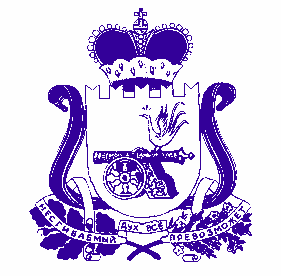 ДУХОВЩИНСКИЙ   РАЙОННЫЙ   СОВЕТ   ДЕПУТАТОВРЕШЕНИЕот 29 сентября 2021 года  № 43 На основании Устава муниципального образования «Духовщинский район» Смоленской области, письма Департамента Смоленской области по образованию и науке от 07.09.2021 № 09439, в целях подготовки распоряжения Администрации Смоленской области о передаче объектов государственной собственности в собственность муниципального образования «Духовщинский район» Смоленской области для укрепления материально-технической базы Отдела образования Администрации муниципального образования «Духовщинский район» Смоленской области, рассмотрев материалы представленные Администрацией муниципального образования «Духовщинский район» Смоленской области, заслушав решение постоянной комиссии по экономическим вопросам, бюджету и налогам, Духовщинский районный Совет депутатовРЕШИЛ:1.  Внести изменения в решение Духовщинского районного Совета депутатов от 23 апреля 2021 года № 21 «О приеме в собственность муниципального образования «Духовщинский район» Смоленской области объектов государственной собственности Смоленской области» по перечню согласно приложению, изложив его в новой редакции.2. Настоящее решение вступает в силу с момента принятия.3. Направить настоящее решение Главе муниципального образования «Духовщинский район» Смоленской области на подписание.                                                          Приложение                                                                                        к   решению   Духовщинскогорайонного   Совета  депутатовот 29 сентября 2021 года № 43ПЕРЕЧЕНЬобъектов государственной собственности Смоленской области, принимаемых безвозмездно в собственность муниципального образования «Духовщинский район» Смоленской областиО внесении изменений в решение Духовщинского районного Совета депутатов от 23 апреля 2021 года     № 21 «О приеме в собственность муниципального образования «Духовщинский район» Смоленской области объектов государственной собственности Смоленской области»Заместитель ПредседателяДуховщинского районногоСовета депутатов                        Ю.В. МисуркинГлава муниципального образования «Духовщинский район» Смоленской  области         Б.В. Петифоров№ п/пНаименование товараСерийный номерЦена за единицуКол-во, шт.Сумма, руб.Учебная литература186 677,22Стул к столу шахматному РФ3 606,001243 272,00Стул поворотный с изменяемой высотой РФ7 707,00215 414,00Стул ученика 3 606,0040144 240,00Стул ученика Тип 2 (Красный) РФ3 164,001031 640,00Стул ученика Тип 2 (Серый) РФ3 164,002063 280,00Ноутбук виртуальной реальностиK2010N1055908K2010N105589396 000,002192 000,00Система виртуальной реальности (шлем в сборе, контроллеры)FA99L2003996FA9A4200105275 214,002150 428,00Многофункциональное устройство (МФУ) 3389326673338932734328 999,94257 999,88Ноутбук мобильного класса2201030120501-03122201030120501-03442201030120501-01542201030120501-01092201030120501-03532201030120501-01472201030120501-02592201030120501-02042201030120501-01092201030120501-02622201030120501-02582201030120501-02022200907086703-00792201030120501-01792201030120501-01632201030120501-01212201030120501-01142200907086703-00782201030120501-02562201030120501-006225 636,6420512 732,80Фотоаппарат с объективом Nikon D5100 kit 18-556700871693320225 000,00250 000,00Штатив Hama Gamma 1532 100,0024 200,00Аддитивное оборудование (3-D принтер) Element 3D STUDY670211200246702112002532 738,05265 476,10Квадрокоптер DJI тип 10K1CGAERAJ1F700K1CGCERAJ2B2768 513,712137 027,42Квадрокоптер DJI тип 20TQGASE000ME0TQZH98ED00U2U0TQZH8LED00LRE0TQZH99ED00UXX0TQZ8LED00LPA0TQZH99ED00V5818 340,846110 045,04Смартфон SamsungR58N63W6LAXR58N63W6GFR19 048,28238 096,56Телекоммуникационное оборудование Asus2 771,6025 543,2Итого:Итого:Итого:Итого:Итого:1628072,22